Private School Certificate of compliancePlease print and fill out this form, sign it, scan or photo this form, and upload it in the survey application. (Acceptable file types are .png, .gif, .jpg, .jpeg, or .pdf (preferred)).Name of School:______________________________________________________________________________________Signature and Certification:I certify under penalty of perjury, under laws of Washington state, that the information submitted in this school’s online private school application is true and correct. ______________________________________________________________________Signature______________________________________________________________________Name, Title (please print)______________________________________Date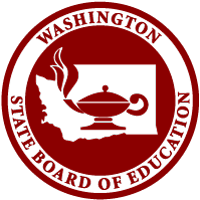 The Washington State Board of EducationAn education system where students are engaged in personalized education pathways that prepare them for civic engagement, careers, postsecondary education, and lifelong learning